 АДМИНИСТРАЦИЯ 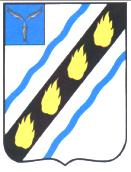 СОВЕТСКОГО МУНИЦИПАЛЬНОГО РАЙОНА САРАТОВСКОЙ ОБЛАСТИ ПО С Т А Н О В Л Е Н И Е	 от  31.12.2014 №  1270 р.п. Степное  внесении изменений в постановлениеадминистрации Советского муниципального  района от 05.10.2012 № 935 Руководствуясь Уставом Советского муниципального района, администрация Советского муниципального района    ПОСТАНОВЛЯЕТ:  Внести  в постановление администрации Советского  муниципального  рай- она от 05.10.2012 № 935 «Об утверждении среднесрочной муниципальной програм- мы  «Информатизация администрации  Советского муниципального района на 2013- 2015 годы»» следующие изменения:   Раздел паспорта	«Объем и источники  финансирования» Программы из-ложить в новой редакции: « Объемы и источники фи- нансирования -общий объѐм  финансового обеспечения Программы составит  2015 год – 200000 руб. Пункт  3 	«Ресурсное обеспечение программы» Программы изложить в следующей редакции: Общий прогнозный объѐм ассигнований по реализации Про-граммы составляет 368974  рублей, в том числе по годам реализации: 2013 год – 118974 руб. 2014 год -  50000 руб. 2015 год – 200000 руб.  Пункт 8 «План мероприятий по реализации муниципальной программы  «Информатизация администрации Советского муниципального района на              2013-2015 годы»  Программы изложить в новой редакции (прилагается).   Настоящее постановление вступает в силу со дня его официального опубли- кования (обнародования) в установленном порядке. Глава  администрации  Советского муниципального  района	                                                                       С.В.Пименов Уразикова А.В. 5-00-42   План мероприятий по реализации муниципальной программы  «Информатизация администрации Советского муниципального района на 2013-2015 годы»  Сроки исполнения, 	Объем финан-	Основные виды товаров  Задача «Совершенствование информационно-технической инфраструктуры Администрации района». Ожидаемые результаты:	 Повышение информационной открытости органов местного самоуправления муниципального района, повышение производительности труда муниципальных служащих за счет использования современной компьютерной техники и лицензионного программно- го обеспечения, защита муниципальных данных от внешнего воздействия.  Задача «Повышение квалификации муниципальных служащих в области информационных технологий» Итого финансирование по задаче 2, из местного бюджета района 0 0 0 0 Ожидаемые результаты: Повышение эффективности муниципального управления за счет более грамотного использования компьютерной тех-ники и современных информационных технологий. ВСЕГО,  средств местного бюдже-района Верно: 118,9 50,0 200 368,9 Начальник отдела делопроизводства и контроля                                                                                          Н.В. Черникова Мероприятия,                         Исполнители объемы финансирования, объемы финансирования, объемы финансирования, и работ, приобретение и  и работ, приобретение и  и работ, приобретение и  Результат  №                     источники                             мероприятия №                     источники                             мероприятия №                     источники                             мероприятия тыс. рублей сирования 2013-2015гг. тыс. руб. сирования 2013-2015гг. тыс. руб. выполнение которых необходимо для осуще-ствления мероприятия выполнения  мероприятия выполнения  мероприятия выполнения  мероприятия финансирования финансирования финансирования 2013 г. 2013 г. 2013 г. 2014 г.                    2015 г. 1.  Развитие и обеспече-ние эксплуатации единой компьютерной сети Администрации района,  внедрение телекоммуникацион-ных сервисов  Сектор инфор-матизационных технологий и программного обеспечения, организация (оператор связи), определяемая на договорной ос-нове 0 0 0 0 Приобретение  и монтаж  сетевого оборудования,  сер-вера  резервного  ко-пирования            для структурных  под-разделений,  нахо-дящихся  в  отдель-ных зданиях. Оплата услуг  связи  за  пре-доставление каналов передачи  данных  и доступа  в  сеть  Ин-тернет.  Реконструк-ция локальных ком-пьютерных  сетей. Приобретение  и монтаж  мультиме-дийного и акустиче-ского  оборудования для  реконструкции зала  заседания  Ад-министрации  рай-она.  Создание  теле-коммуникацион-ной  инфраструк-туры для успеш-ной  реализации проектов ИКТ   Сроки исполнения,                                 Объем финан- Сроки исполнения,                                 Объем финан- Сроки исполнения,                                 Объем финан- Сроки исполнения,                                 Объем финан- Сроки исполнения,                                 Объем финан- Сроки исполнения,                                 Объем финан- Сроки исполнения,                                 Объем финан- Сроки исполнения,                                 Объем финан- Сроки исполнения,                                 Объем финан- Сроки исполнения,                                 Объем финан-Основные виды товаров Основные виды товаров Основные виды товаров Основные виды товаров Мероприятия,                         Исполнители Мероприятия,                         Исполнители Мероприятия,                         Исполнители Мероприятия,                         Исполнители объемы финансирования, объемы финансирования, объемы финансирования, объемы финансирования, объемы финансирования, объемы финансирования, объемы финансирования, объемы финансирования, объемы финансирования, объемы финансирования, объемы финансирования, и работ, приобретение и  и работ, приобретение и  и работ, приобретение и  и работ, приобретение и  Результат  №                     источники                             мероприятия №                     источники                             мероприятия №                     источники                             мероприятия №                     источники                             мероприятия №                     источники                             мероприятия №                     источники                             мероприятия №                     источники                             мероприятия тыс. рублей тыс. рублей тыс. рублей тыс. рублей тыс. рублей сирования 2013-2015гг. тыс. руб. сирования 2013-2015гг. тыс. руб. сирования 2013-2015гг. тыс. руб. сирования 2013-2015гг. тыс. руб. сирования 2013-2015гг. тыс. руб. выполнение которых необходимо для осуще-ствления мероприятия выполнение которых необходимо для осуще-ствления мероприятия выполнения  мероприятия выполнения  мероприятия выполнения  мероприятия финансирования финансирования финансирования финансирования финансирования финансирования финансирования 2013 г. 2013 г. 2013 г. 2013 г. 2013 г. 2013 г. 2013 г. 2014 г.                    2015 г. 2014 г.                    2015 г. 2014 г.                    2015 г. 2014 г.                    2015 г. 2014 г.                    2015 г. 2.  Разработка регламен-тов и методических материалов в сфере использования  информационно-коммуникационных технологий в Адми-нистрации района 2.  Разработка регламен-тов и методических материалов в сфере использования  информационно-коммуникационных технологий в Адми-нистрации района 2.  Разработка регламен-тов и методических материалов в сфере использования  информационно-коммуникационных технологий в Адми-нистрации района Сектор инфор-матизационных технологий и программного обеспечения Сектор инфор-матизационных технологий и программного обеспечения 0 0 0 0 0 0 0 0 0 0 0 Обеспечение безопасной  и эффективной  ра-боты  единой компьютерной сети  и  ее  серви-сов Обеспечение безопасной  и эффективной  ра-боты  единой компьютерной сети  и  ее  серви-сов Обеспечение безопасной  и эффективной  ра-боты  единой компьютерной сети  и  ее  серви-сов Обеспечение безопасной  и эффективной  ра-боты  единой компьютерной сети  и  ее  серви-сов Обеспечение безопасной  и эффективной  ра-боты  единой компьютерной сети  и  ее  серви-сов Обеспечение безопасной  и эффективной  ра-боты  единой компьютерной сети  и  ее  серви-сов 3.  Приобретение средств вычислительной тех-ники и лицензионного программного обес-печения, обеспечение их функционирова-ния, приобретение расходного материала для функционирова-ния оргтехники 3.  Приобретение средств вычислительной тех-ники и лицензионного программного обес-печения, обеспечение их функционирова-ния, приобретение расходного материала для функционирова-ния оргтехники 3.  Приобретение средств вычислительной тех-ники и лицензионного программного обес-печения, обеспечение их функционирова-ния, приобретение расходного материала для функционирова-ния оргтехники 3.  Приобретение средств вычислительной тех-ники и лицензионного программного обес-печения, обеспечение их функционирова-ния, приобретение расходного материала для функционирова-ния оргтехники Сектор инфор-матизационных технологий и программного обеспечения, ко-митет по дело-производству, организационной и контрольно-кадровой работе  118,9 118,9 118,9 118,9 118,9 45,0 45,0 100 100 100 100 100 Приобретение  ком-пьютерной  техники и  лицензионного программного  обес-печения.  Установка и  настройка    про-граммного  обеспе-чения.  Приобрете-ние  расходного  ма-териала  для  функ-ционирования  орг-техники  Приобретение  ком-пьютерной  техники и  лицензионного программного  обес-печения.  Установка и  настройка    про-граммного  обеспе-чения.  Приобрете-ние  расходного  ма-териала  для  функ-ционирования  орг-техники  Приобретение  ком-пьютерной  техники и  лицензионного программного  обес-печения.  Установка и  настройка    про-граммного  обеспе-чения.  Приобрете-ние  расходного  ма-териала  для  функ-ционирования  орг-техники  Обеспечение  му-ниципальных служащих  со-временной  ком-пьютерной  тех-никой  и  лицен-зионным  про-граммным  обес-печением Обеспечение  му-ниципальных служащих  со-временной  ком-пьютерной  тех-никой  и  лицен-зионным  про-граммным  обес-печением Обеспечение  му-ниципальных служащих  со-временной  ком-пьютерной  тех-никой  и  лицен-зионным  про-граммным  обес-печением Обеспечение  му-ниципальных служащих  со-временной  ком-пьютерной  тех-никой  и  лицен-зионным  про-граммным  обес-печением Обеспечение  му-ниципальных служащих  со-временной  ком-пьютерной  тех-никой  и  лицен-зионным  про-граммным  обес-печением 4.  Сопровождение и раз-витие функциональ-ных возможностей официального сайта администрации рай-она 4.  Сопровождение и раз-витие функциональ-ных возможностей официального сайта администрации рай-она 4.  Сопровождение и раз-витие функциональ-ных возможностей официального сайта администрации рай-она 4.  Сопровождение и раз-витие функциональ-ных возможностей официального сайта администрации рай-она Сектор инфор-матизационных технологий и программного обеспечения 0 0 0 0 0 0 0 0 0 0 0 0 Услуги  хостинга, аренда  дискового пространства,  при-обретение и внедре-ние  дополнительно-го  программного обеспечения, приоб-ретение  комплекта фотооборудования, услуги  по  техниче-Услуги  хостинга, аренда  дискового пространства,  при-обретение и внедре-ние  дополнительно-го  программного обеспечения, приоб-ретение  комплекта фотооборудования, услуги  по  техниче-Услуги  хостинга, аренда  дискового пространства,  при-обретение и внедре-ние  дополнительно-го  программного обеспечения, приоб-ретение  комплекта фотооборудования, услуги  по  техниче-Обеспечение  ин-формационной открытости  Ад-министрации района Обеспечение  ин-формационной открытости  Ад-министрации района Обеспечение  ин-формационной открытости  Ад-министрации района Обеспечение  ин-формационной открытости  Ад-министрации района Обеспечение  ин-формационной открытости  Ад-министрации района  Сроки исполнения,                                 Объем финан- Сроки исполнения,                                 Объем финан- Сроки исполнения,                                 Объем финан- Сроки исполнения,                                 Объем финан- Сроки исполнения,                                 Объем финан- Сроки исполнения,                                 Объем финан- Сроки исполнения,                                 Объем финан-Основные виды товаров Основные виды товаров Основные виды товаров Мероприятия,                         Исполнители Мероприятия,                         Исполнители Мероприятия,                         Исполнители объемы финансирования, объемы финансирования, объемы финансирования, объемы финансирования, объемы финансирования, объемы финансирования, объемы финансирования, объемы финансирования, и работ, приобретение и  и работ, приобретение и  и работ, приобретение и  Результат  №                     источники                             мероприятия №                     источники                             мероприятия №                     источники                             мероприятия №                     источники                             мероприятия №                     источники                             мероприятия №                     источники                             мероприятия тыс. рублей тыс. рублей тыс. рублей сирования 2013-2015гг. тыс. руб. сирования 2013-2015гг. тыс. руб. выполнение которых необходимо для осуще-ствления мероприятия выполнение которых необходимо для осуще-ствления мероприятия выполнение которых необходимо для осуще-ствления мероприятия выполнения  мероприятия выполнения  мероприятия выполнения  мероприятия финансирования финансирования финансирования финансирования финансирования финансирования 2013 г. 2013 г. 2013 г. 2013 г. 2013 г. 2013 г. 2014 г.                    2015 г. 2014 г.                    2015 г. 2014 г.                    2015 г. скому  сопровожде-нию,  программиро-ванию  и  информа-ционному  наполне-нию сайта. скому  сопровожде-нию,  программиро-ванию  и  информа-ционному  наполне-нию сайта. скому  сопровожде-нию,  программиро-ванию  и  информа-ционному  наполне-нию сайта. 5.  Создание инфра-структуры свободного доступа граждан к от-крытой информации о деятельности органов местного самоуправ-ления района 5.  Создание инфра-структуры свободного доступа граждан к от-крытой информации о деятельности органов местного самоуправ-ления района 5.  Создание инфра-структуры свободного доступа граждан к от-крытой информации о деятельности органов местного самоуправ-ления района Сектор инфор-матизационных технологий и программного обеспечения, ко-митет по дело-производству, организационной и контрольно-кадровой работе  0 0 0 0 0 0 0 0 Приобретение  и  на-стройка  терминала доступа к информа-ции, разработка про-граммного  обеспе-чения для обеспече-ния  доступа  к  ин-формации. Приобретение  и  на-стройка  терминала доступа к информа-ции, разработка про-граммного  обеспе-чения для обеспече-ния  доступа  к  ин-формации. Повышение уровня  инфор-мирования  насе-ления  о  деятель-ности  органов местного  само-управления,  ока-зание  части  му-ниципальных  ус-луг  в  электрон-ном виде Повышение уровня  инфор-мирования  насе-ления  о  деятель-ности  органов местного  само-управления,  ока-зание  части  му-ниципальных  ус-луг  в  электрон-ном виде Повышение уровня  инфор-мирования  насе-ления  о  деятель-ности  органов местного  само-управления,  ока-зание  части  му-ниципальных  ус-луг  в  электрон-ном виде Повышение уровня  инфор-мирования  насе-ления  о  деятель-ности  органов местного  само-управления,  ока-зание  части  му-ниципальных  ус-луг  в  электрон-ном виде Повышение уровня  инфор-мирования  насе-ления  о  деятель-ности  органов местного  само-управления,  ока-зание  части  му-ниципальных  ус-луг  в  электрон-ном виде 6.  Внедрение и сопро-вождение систем электронного доку-ментооборота, управ-ления муниципаль-ными закупками, ав-томатизации учета муниципального за-дания и проведения многомерного анализа финансовой инфор-мации 6.  Внедрение и сопро-вождение систем электронного доку-ментооборота, управ-ления муниципаль-ными закупками, ав-томатизации учета муниципального за-дания и проведения многомерного анализа финансовой инфор-мации 6.  Внедрение и сопро-вождение систем электронного доку-ментооборота, управ-ления муниципаль-ными закупками, ав-томатизации учета муниципального за-дания и проведения многомерного анализа финансовой инфор-мации Сектор инфор-матизационных технологий и программного обеспечения, ко-митет по дело-производству, организационной и контрольно-кадровой работе  0 0 0 0 5,0 0 0 5,0 Приобретение  и разработка  нового, доработка  и  сопро-вождение  сущест-вующего  программ-ного обеспечения Приобретение  и разработка  нового, доработка  и  сопро-вождение  сущест-вующего  программ-ного обеспечения Повышение  эф-фективности  ра-боты  органов Администрации района Повышение  эф-фективности  ра-боты  органов Администрации района Повышение  эф-фективности  ра-боты  органов Администрации района Повышение  эф-фективности  ра-боты  органов Администрации района Повышение  эф-фективности  ра-боты  органов Администрации района 7.  Внедрение элементов системы защиты ин-7.  Внедрение элементов системы защиты ин-7.  Внедрение элементов системы защиты ин-Сектор инфор-матизационных 0 0 0 0 0 100 100 100 Приобретение  и монтаж  аппаратно-Приобретение  и монтаж  аппаратно-Защита  муници-пальных  данных Защита  муници-пальных  данных Защита  муници-пальных  данных Защита  муници-пальных  данных Защита  муници-пальных  данных  Сроки исполнения,                                 Объем финан- Сроки исполнения,                                 Объем финан- Сроки исполнения,                                 Объем финан- Сроки исполнения,                                 Объем финан-Основные виды товаров Основные виды товаров Мероприятия,                         Исполнители объемы финансирования, объемы финансирования, объемы финансирования, объемы финансирования, объемы финансирования, и работ, приобретение и  и работ, приобретение и  Результат  №                     источники                             мероприятия №                     источники                             мероприятия №                     источники                             мероприятия №                     источники                             мероприятия тыс. рублей сирования 2013-2015гг. тыс. руб. выполнение которых необходимо для осуще-ствления мероприятия выполнение которых необходимо для осуще-ствления мероприятия выполнения  мероприятия выполнения  мероприятия выполнения  мероприятия финансирования финансирования финансирования финансирования 2013 г. 2013 г. 2013 г. 2013 г. 2014 г.                    2015 г. формации в единой          технологий и формации в единой          технологий и формации в единой          технологий и формации в единой          технологий и программных  ком-плексов  шифрова-ния  программных  ком-плексов  шифрова-ния  от  несанкциони-рованного ДОС тупа от  несанкциони-рованного ДОС тупа от  несанкциони-рованного ДОС тупа компьютерной сети         программного обеспечения компьютерной сети         программного обеспечения компьютерной сети         программного обеспечения компьютерной сети         программного обеспечения Итого финансирование  по задаче 1,                                                                      118,9 Итого финансирование  по задаче 1,                                                                      118,9 Итого финансирование  по задаче 1,                                                                      118,9 Итого финансирование  по задаче 1,                                                                      118,9 50,0                 200,0 368,9 местный бюджет района местный бюджет района местный бюджет района местный бюджет района 1.  Повышение квалифи-кации муниципаль-ных служащих в об-ласти ИКТ на специа-лизированных курсах и курсах повышения квалификации Отдел организа-ционной и кад-ровой работы 0 0 0 0 Обучение специа-листов ИКТ на спе-циализированных курсах Углубление зна-ний специали-стов в области ИКТ, повышение качества экс-плуатации и на-дежности функ-ционирования муниципальной информационной системы и ее сервисов 2.  Участие в семинарах и научно-практических конфе-ренциях по пробле-мам развития ИКТ 0 0 0 0 Оплата услуг за уча-стие в семинарах и конференциях Содействие раз-витию ИКТ в Администрации района  Сроки исполнения,                                 Объем финан- Сроки исполнения,                                 Объем финан- Сроки исполнения,                                 Объем финан-Основные виды товаров Основные виды товаров Основные виды товаров Мероприятия,                         Исполнители объемы финансирования, объемы финансирования, объемы финансирования, объемы финансирования, и работ, приобретение и  и работ, приобретение и  и работ, приобретение и  Результат  №                     источники                             мероприятия №                     источники                             мероприятия №                     источники                             мероприятия №                     источники                             мероприятия тыс. рублей сирования 2013-2015гг. тыс. руб. сирования 2013-2015гг. тыс. руб. выполнение которых необходимо для осуще-ствления мероприятия выполнения  мероприятия выполнения  мероприятия выполнения  мероприятия финансирования финансирования финансирования финансирования 2013 г. 2013 г. 2013 г. 2013 г. 2014 г.                    2015 г. 